Установление господства Рима во всём СредиземноморьеЗадание 1Вопрос:Расположите события истории по порядку, начиная с самого раннего.Укажите порядок следования всех 4 вариантов ответа:__ "Освобождение" Греции Римом.__ Полное покорение Римом Македонии.__ Полное поражение Сирии.__ Уничтожение Карфагена.Задание 2Вопрос:Назовите город, который в назидание непокорным грекам был разрушен римлянами в один год с Карфагеном?Запишите ответ:__________________________________________Задание 3Вопрос:В каком году произошло событие, изображённое на рисунке?Изображение: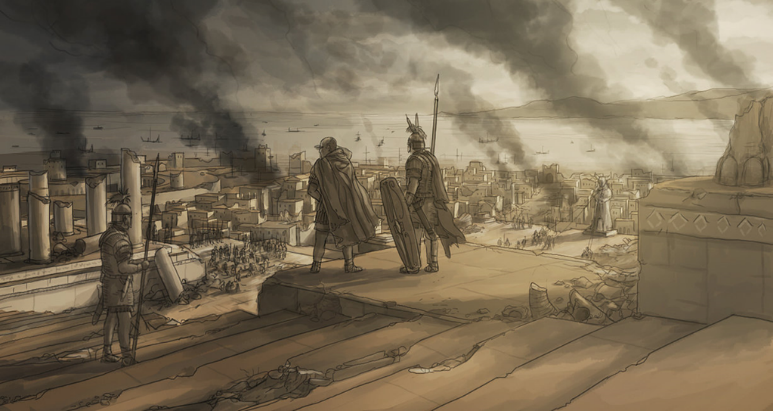 Выберите один из 5 вариантов ответа:1) 168 г. до н. э.2) 146 г. до н. э.3) 46 г. до н. э.4) 185 г. до н. э.5) 111 г. до н. э.Задание 4Вопрос:Укажите истинность или ложность утверждений.Укажите истинность или ложность вариантов ответа:__ Одним из условий мира Рима и Сирии была выдача римлянам Ганнибала.__ В 3 в. до н. э. Рим стал властителем всего Средиземноморья.__ "Всё же я полагаю, что Карфаген должен быть разрушен". Эта фраза принадлежит Катону.__ Одним из главных принципов римлян было "разделяй и властвуй".Задание #5Вопрос:Какое общее название получали земли, захваченные Римом?Запишите ответ:__________________________________________Задание 6Вопрос:Такое название носил особый строй македонских воинов.Выберите один из 5 вариантов ответа:1) манипула2) гладий3) фаланга4) терция5) сариссаЗадание #7Вопрос:Какие качества делали римскую армию самой сильной?Выберите несколько из 4 вариантов ответа:1) прекрасное обучение и вооружение2) многочисленность3) строгая дисциплина4) постоянные тренировкиЗадание 8Вопрос:Соотнесите событие и дату.Укажите соответствие для всех 3 вариантов ответа:1) 168 г. до н. э.2) 189 г. до н. э.3) 149 г. до н. э__ Начало Третьей Пунической войны__ Битва при Пидне__ Битва при МагнезииЗадание 9Вопрос:Как римлянам удалось одолеть македонского царя Филиппа V?Выберите несколько из 4 вариантов ответа:1) Римляне привлекли на свою сторону греков. 2) Римляне подкупили всех советников Филиппа.3) Царя Сирии Антиоха римляне убедили не помогать Македонии. 4) Рим натравил на Македонию Карфаген.Задание 10Вопрос:Как переводится римская пословица «Си вис па̀цэм, па̀ра бэ̀ллум»?Выберите один из 4 вариантов ответа:1) человек человеку - волк2) хочешь мира - готовься к войне3) остерегайся тихой воды4) с чем покончено, к тому не возвращайся